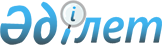 О признании утратившим силу постановления акимата Бокейординского района от 25 февраля 2014 года № 39 "Об установлении дополнительного перечня лиц, относящихся к целевым группам на 2014 год"Постановление акимата Бокейординского района Западно-Казахстанской области от 16 января 2015 года № 3.      Руководствуясь Законами Республики Казахстан от 23 января 2001 года "О местном государственном управлении и самоуправлении в Республике Казахстан", от 24 марта 1998 года "О нормативных правовых актах", акимат района ПОСТАНОВЛЯЕТ:

      1. Признать утратившим силу постановление акимата Бокейординского района от 25 февраля 2014 года № 39 "Об установлении дополнительного перечня лиц, относящихся к целевым группам на 2014 год" (зарегистрировано в Реестре государственной регистрации нормативных правовых актов № 3455, опубликовано 12 апреля 2014 года, 19 апреля 2014 года в газетах "Орда жұлдызы").

      2. Контроль за исполнением настоящего постановления возложить на заместителя акима района Л. Т. Кайргалиеву.


					© 2012. РГП на ПХВ «Институт законодательства и правовой информации Республики Казахстан» Министерства юстиции Республики Казахстан
				
      Аким района

Н. Рахимжанов
